Зарегистрировано в Минюсте России 31 декабря 2015 г. N 40435МИНИСТЕРСТВО ОБРАЗОВАНИЯ И НАУКИ РОССИЙСКОЙ ФЕДЕРАЦИИПРИКАЗот 10 декабря 2015 г. N 1444ОБ УТВЕРЖДЕНИИФЕДЕРАЛЬНОГО ГОСУДАРСТВЕННОГО ОБРАЗОВАТЕЛЬНОГО СТАНДАРТАСРЕДНЕГО ПРОФЕССИОНАЛЬНОГО ОБРАЗОВАНИЯ ПО СПЕЦИАЛЬНОСТИ08.02.11 УПРАВЛЕНИЕ, ЭКСПЛУАТАЦИЯ И ОБСЛУЖИВАНИЕМНОГОКВАРТИРНОГО ДОМАВ соответствии с подпунктом 5.2.41 Положения о Министерстве образования и науки Российской Федерации, утвержденного постановлением Правительства Российской Федерации от 3 июня 2013 г. N 466 (Собрание законодательства Российской Федерации, 2013, N 23, ст. 2923; N 33, ст. 4386; N 37, ст. 4702; 2014, N 2, ст. 126; N 6, ст. 582; N 27, ст. 3776; 2015, N 26, ст. 3898; N 43, ст. 5976), пунктом 17 Правил разработки, утверждения федеральных государственных образовательных стандартов и внесения в них изменений, утвержденных постановлением Правительства Российской Федерации от 5 августа 2013 г. N 661 (Собрание законодательства Российской Федерации, 2013, N 33, ст. 4377; 2014, N 38, ст. 5069) приказываю:Утвердить прилагаемый федеральный государственный образовательный стандарт среднего профессионального образования по специальности 08.02.11 Управление, эксплуатация и обслуживание многоквартирного дома.МинистрД.В.ЛИВАНОВПриложениеУтвержденприказом Министерства образованияи науки Российской Федерацииот 10 декабря 2015 г. N 1444ФЕДЕРАЛЬНЫЙ ГОСУДАРСТВЕННЫЙ ОБРАЗОВАТЕЛЬНЫЙ СТАНДАРТСРЕДНЕГО ПРОФЕССИОНАЛЬНОГО ОБРАЗОВАНИЯ ПО СПЕЦИАЛЬНОСТИ08.02.11. УПРАВЛЕНИЕ, ЭКСПЛУАТАЦИЯ И ОБСЛУЖИВАНИЕМНОГОКВАРТИРНОГО ДОМАI. ОБЛАСТЬ ПРИМЕНЕНИЯ1.1. Настоящий федеральный государственный образовательный стандарт среднего профессионального образования представляет собой совокупность обязательных требований к среднему профессиональному образованию по специальности 08.02.11. Управление, эксплуатация и обслуживание многоквартирного дома для профессиональной образовательной организации и образовательной организации высшего образования, которые имеют право на реализацию имеющих государственную аккредитацию программ подготовки специалистов среднего звена по данной специальности, на территории Российской Федерации (далее - образовательная организация).1.2. Право на реализацию программы подготовки специалистов среднего звена по специальности 08.02.11 Управление, эксплуатация и обслуживание многоквартирного дома имеет образовательная организация при наличии соответствующей лицензии на осуществление образовательной деятельности.Возможна сетевая форма реализации программы подготовки специалистов среднего звена с использованием ресурсов нескольких образовательных организаций. В реализации программы подготовки специалистов среднего звена с использованием сетевой формы наряду с образовательными организациями также могут участвовать медицинские организации, организации культуры, физкультурно-спортивные и иные организации, обладающие ресурсами, необходимыми для осуществления обучения, проведения учебной и производственной практики и осуществления иных видов учебной деятельности, предусмотренных программой подготовки специалистов среднего звена.При реализации программы подготовки специалистов среднего звена образовательная организация вправе применять электронное обучение и дистанционные образовательные технологии. При обучении лиц с ограниченными возможностями здоровья электронное обучение и дистанционные образовательные технологии должны предусматривать возможность приема-передачи информации в доступных для них формах.II. ИСПОЛЬЗУЕМЫЕ СОКРАЩЕНИЯВ настоящем стандарте используются следующие сокращения:СПО - среднее профессиональное образование;ФГОС СПО - федеральный государственный образовательный стандарт среднего профессионального образования;ППССЗ - программа подготовки специалистов среднего звена;ОК - общая компетенция;ПК - профессиональная компетенция;ПМ - профессиональный модуль;МДК - междисциплинарный курс.III. ХАРАКТЕРИСТИКА ПОДГОТОВКИ ПО СПЕЦИАЛЬНОСТИ3.1. Получение СПО по ППССЗ допускается только в образовательной организации.3.2. Сроки получения СПО по специальности 08.02.11 Управление, эксплуатация и обслуживание многоквартирного дома базовой подготовки в очной форме обучения и присваиваемая квалификация приводятся в Таблице 1.Таблица 1--------------------------------<1> Профессиональный стандарт "Специалист по управлению многоквартирным домом", утвержденный приказом Министерства труда и социальной защиты Российской Федерации от 11 апреля 2014 г. N 236н (зарегистрирован Министерством юстиции Российской Федерации 2 июня 2014 г., регистрационный N 32532).<2> Профессиональный стандарт "Специалист по эксплуатации и обслуживанию многоквартирного дома", утвержденный приказом Министерства труда и социальной защиты Российской Федерации от 11 апреля 2014 г. N 238н (зарегистрирован Министерством юстиции Российской Федерации 22 мая 2014 г., регистрационный N 32395).<3> Независимо от применяемых образовательных технологий.<4> Образовательные организации, осуществляющие подготовку специалистов среднего звена на базе основного общего образования, реализуют федеральный государственный образовательный стандарт среднего общего образования в пределах ППССЗ, в том числе с учетом получаемой специальности СПО.3.3. Сроки получения СПО по ППССЗ углубленной подготовки превышают на один год срок получения СПО по ППССЗ базовой подготовки.Сроки получения СПО по ППССЗ углубленной подготовки в очной форме обучения и присваиваемая квалификация приводятся в Таблице 2.Таблица 2--------------------------------<1> Профессиональный стандарт "Специалист по управлению многоквартирным домом", утвержденный приказом Министерства труда и социальной защиты Российской Федерации от 11 апреля 2014 г. N 236н (зарегистрирован Министерством юстиции Российской Федерации 2 июня 2014 г., регистрационный N 32532).<2> Профессиональный стандарт "Специалист по эксплуатации и обслуживанию многоквартирного дома", утвержденный приказом Министерства труда и социальной защиты Российской Федерации от 11 апреля 2014 г. N 238н (зарегистрирован Министерством юстиции Российской Федерации 22 мая 2014 г., регистрационный N 32395).<3> Независимо от применяемых образовательных технологий.<4> Образовательные организации, осуществляющие подготовку специалистов среднего звена на базе основного общего образования, реализуют федеральный государственный образовательный стандарт среднего общего образования в пределах ППССЗ, в том числе с учетом получаемой специальности СПО.Сроки получения СПО по ППССЗ базовой и углубленной подготовки независимо от применяемых образовательных технологий увеличиваются:а) для обучающихся по очно-заочной и заочной формам обучения:на базе среднего общего образования - не более чем на 1 год;на базе основного общего образования - не более чем на 1,5 года;б) для инвалидов и лиц с ограниченными возможностями здоровья - не более чем на 10 месяцев.IV. ХАРАКТЕРИСТИКА ПРОФЕССИОНАЛЬНОЙДЕЯТЕЛЬНОСТИ ВЫПУСКНИКОВ4.1. Область профессиональной деятельности выпускников: организация и проведение работ, обеспечивающих сохранность общего имущества многоквартирного дома в течение нормативного срока его службы, комфортные и безопасные условия проживания граждан; решение вопросов пользования указанным имуществом, а также предоставление коммунальных услуг гражданам, проживающим в этом доме.4.2. Объектами профессиональной деятельности выпускников являются:многоквартирный дом и придомовая территория;внутридомовые инженерные системы: водоснабжения, водоотведения, отопления, внутридомового газового оборудования, электрооборудования;прочие системы: лифтового хозяйства, кондиционирования, вентиляции и дымоудаления, охранной и пожарной сигнализации, видеонаблюдения, сбора отходов;коммунальная и уборочная техника, диагностическое оборудование, контрольно-измерительные приборы;порядок, правила и технологии: эксплуатации, обслуживания и ремонта общего имущества многоквартирного дома; организации работ по санитарному содержанию, благоустройства общего имущества многоквартирного дома и придомовой территории; безопасного проживания в многоквартирном доме; управления сбором отходов;техническая и иная документация на многоквартирный дом;базы данных о собственниках и нанимателях помещений в многоквартирном доме, а также о лицах, использующих общее имущество в многоквартирном доме на основании договоров;собственники и пользователи помещений в многоквартирном доме;подрядные и ресурсоснабжающие организации;первичные трудовые коллективы;запросы потребителей жилищных и коммунальных услуг.4.3. Техник готовится к следующим видам деятельности:4.3.1. Обеспечение управления многоквартирным домом.4.3.2. Обеспечение и проведение работ по эксплуатации, обслуживанию и ремонту общего имущества многоквартирного дома.4.3.3. Обеспечение и проведение работ по санитарному содержанию, безопасному проживанию и благоустройству общего имущества многоквартирного дома и придомовой территории.4.3.4. Выполнение работ по одной или нескольким профессиям рабочих, должностям служащих (приложение к настоящему ФГОС СПО).4.4. Специалист по управлению, эксплуатации и обслуживанию многоквартирного дома готовится к следующим видам деятельности:4.4.1. Обеспечение управления многоквартирным домом.4.4.2. Организация расчетов за жилищные и коммунальные услуги в многоквартирном доме.4.4.3. Организация проведения работ по эксплуатации, обслуживанию и ремонту общего имущества многоквартирного дома.4.4.4. Организация проведения работ по санитарному содержанию, безопасному проживанию и благоустройству общего имущества многоквартирного дома и придомовых территорий.4.4.5. Выполнение работ по одной или нескольким профессиям рабочих, должностям служащих (приложение к настоящему ФГОС СПО).V. ТРЕБОВАНИЯ К РЕЗУЛЬТАТАМ ОСВОЕНИЯ ПРОГРАММЫ ПОДГОТОВКИСПЕЦИАЛИСТОВ СРЕДНЕГО ЗВЕНА5.1. Техник должен обладать общими компетенциями, включающими в себя способность:ОК 1. Понимать сущность и социальную значимость своей будущей профессии, проявлять к ней устойчивый интерес.ОК 2. Организовывать собственную деятельность, выбирать типовые методы и способы выполнения профессиональных задач, оценивать их эффективность и качество.ОК 3. Принимать решения в стандартных и нестандартных ситуациях и нести за них ответственность.ОК 4. Осуществлять поиск и использование информации, необходимой для эффективного выполнения профессиональных задач, профессионального и личностного развития.ОК 5. Использовать информационно-коммуникационные технологии в профессиональной деятельности.ОК 6. Работать в коллективе и команде, эффективно общаться с коллегами, руководством, потребителями.ОК 7. Брать на себя ответственность за работу членов команды (подчиненных), за результат выполнения заданий.ОК 8. Самостоятельно определять задачи профессионального и личностного развития, заниматься самообразованием, осознанно планировать повышение квалификации.ОК 9. Ориентироваться в условиях частой смены технологий в профессиональной деятельности.ОК 10. Обеспечивать безопасные условия труда в профессиональной деятельности.5.2. Техник должен обладать профессиональными компетенциями, соответствующими видам деятельности:5.2.1. Обеспечение управления многоквартирным домом.ПК 1.1. Использовать нормативные правовые, методические и инструктивные документы, регламентирующие деятельность по управлению многоквартирным домом.ПК 1.2. Организовывать рассмотрение на общем собрании собственников помещений в многоквартирном доме, собрании членов товарищества или кооператива вопросов, связанных с управлением многоквартирным домом и осуществлять контроль реализации принятых на них решений.ПК 1.3. Осуществлять прием-передачу, учет и хранение технической и иной документации на многоквартирный дом.ПК 1.4. Восстанавливать и актуализировать документы по результатам мониторинга технического состояния многоквартирного дома.ПК 1.5. Формировать базы данных о собственниках и нанимателях помещений в многоквартирном доме, а также о лицах, использующих общее имущество в многоквартирном доме на основании договоров.5.2.2. Обеспечение и проведение работ по эксплуатации, обслуживанию и ремонту общего имущества многоквартирного дома.ПК 2.1. Вести техническую и иную документацию на многоквартирный дом.ПК 2.2. Проводить технические осмотры конструктивных элементов, инженерного оборудования и систем в многоквартирном доме.ПК 2.3. Подготавливать проектно-сметную документацию на выполнение услуг и работ по эксплуатации, обслуживанию и ремонту общего имущества многоквартирного дома.ПК 2.4. Обеспечивать оказание услуг и проведение работ по эксплуатации, обслуживанию и ремонту общего имущества многоквартирного дома.ПК 2.5. Проводить оперативный учет и контроль качества выполняемых услуг, работ по эксплуатации, обслуживанию и ремонту общего имущества многоквартирного дома и расхода материальных ресурсов.ПК 2.6. Организовывать и контролировать качество услуг по эксплуатации, обслуживанию и ремонту систем водоснабжения, водоотведения, отопления, внутридомового газового оборудования, электрооборудования, лифтового хозяйства, кондиционирования, вентиляции и дымоудаления, охранной и пожарной сигнализации, видеонаблюдения, управления отходами.ПК 2.7. Организовывать и контролировать проведение соответствующих аварийно-ремонтных и восстановительных работ.5.2.3. Обеспечение и проведение работ по санитарному содержанию, безопасному проживанию и благоустройству общего имущества многоквартирного дома и придомовой территории.ПК 3.1. Организовывать проведение работ по благоустройству общего имущества многоквартирного дома и придомовой территории.ПК 3.2. Организовывать и обеспечивать контроль работ, связанных с соблюдением санитарного содержания общего имущества многоквартирного дома и придомовой территории.ПК 3.3. Организовывать и обеспечивать контроль работ, связанных с обеспечением благоприятных и безопасных условий проживания граждан в многоквартирном доме;ПК 3.4. Вести учетно-отчетную документацию.5.2.4. Выполнение работы по одной или нескольким профессиям рабочих, должностям служащих.5.3. Специалист по управлению, эксплуатации и обслуживанию многоквартирного дома должен обладать общими компетенциями, включающими в себя способность:ОК 1. Понимать сущность и социальную значимость своей будущей профессии, проявлять к ней устойчивый интерес.ОК 2. Организовывать собственную деятельность, определять методы и способы выполнения профессиональных задач, оценивать их эффективность и качество.ОК 3. Решать проблемы, оценивать риски и принимать решения в нестандартных ситуациях.ОК 4. Осуществлять поиск, анализ и оценку информации, необходимой для постановки и решения профессиональных задач, профессионального и личностного развития.ОК 5. Использовать информационно-коммуникационные технологии для совершенствования профессиональной деятельности.ОК 6. Работать в коллективе и команде, обеспечивать ее сплочение, эффективно общаться с коллегами, руководством, потребителями.ОК 7. Ставить цели, мотивировать деятельность подчиненных, организовывать и контролировать их работу с принятием на себя ответственности за результат выполнения заданий.ОК 8. Самостоятельно определять задачи профессионального и личностного развития, заниматься самообразованием, осознанно планировать повышение квалификации.ОК 9. Быть готовым к смене технологий в профессиональной деятельности.ОК 10. Обеспечивать безопасные условия труда в профессиональной деятельности.5.4. Специалист по управлению, эксплуатации и обслуживанию многоквартирного дома должен обладать профессиональными компетенциями, соответствующими видам деятельности:5.4.1. Обеспечение управления многоквартирным домом.ПК 1.1. Использовать нормативные правовые, методические и инструктивные документы, регламентирующие деятельность по управлению многоквартирным домом.ПК 1.2. Организовывать рассмотрение на общем собрании собственников помещений в многоквартирном доме, собрании членов товарищества или кооператива вопросов, связанных с управлением многоквартирным домом и осуществлять контроль реализации принятых на них решений.ПК 1.3. Осуществлять прием-передачу, учет и хранение технической и иной документации на многоквартирный дом.ПК 1.4. Восстанавливать и актуализировать документы по результатам мониторинга технического состояния многоквартирного дома.ПК 1.5. Формировать базы данных о собственниках и нанимателях помещений в многоквартирном доме, а также о лицах, использующих общее имущество в многоквартирном доме на основании договоров.ПК 1.6. Организовывать работу первичных трудовых коллективов по обслуживанию общего имущества многоквартирного дома.ПК 1.7. Вести утвержденную учетно-отчетную документацию.5.4.2. Организация расчетов за жилищные и коммунальные услуги в многоквартирном доме.ПК 2.1. Определять финансовые потребности и источники их покрытия, необходимые для оплаты услуг и работ по эксплуатации, обслуживанию и ремонту общего имущества многоквартирного дома и оплаты коммунальных ресурсов.ПК 2.2. Осуществлять расчеты с собственниками и пользователями помещений в многоквартирном доме за услуги и работы по содержанию и ремонту общего имущества многоквартирного дома.ПК 2.3. Осуществлять расчеты с подрядными и ресурсоснабжающими организациями.5.4.3. Организация проведения работ по эксплуатации, обслуживанию и ремонту общего имущества многоквартирного дома.ПК 3.1. Вести техническую и иную документацию на многоквартирный дом.ПК 3.2. Проводить технические осмотры конструктивных элементов, инженерного оборудования и систем в многоквартирном доме.ПК 3.3. Подготавливать проектно-сметную документацию на выполнение услуг и работ по эксплуатации, обслуживанию и ремонту общего имущества многоквартирного дома.ПК 3.4. Обеспечивать оказание услуг и проведение работ по эксплуатации, обслуживанию и ремонту общего имущества многоквартирного дома.ПК 3.5. Проводить оперативный учет и контроль качества, объема выполняемых услуг, работ по эксплуатации, обслуживанию и ремонту общего имущества многоквартирного дома и расхода материальных ресурсов.ПК 3.6. Организовывать и контролировать качество услуг по эксплуатации, обслуживанию и ремонту систем водоснабжения, водоотведения, отопления, внутридомового газового оборудования, электрооборудования, лифтового хозяйства, кондиционирования, вентиляции и дымоудаления, охранной и пожарной сигнализации, видеонаблюдения, управления отходами.ПК 3.7. Организовывать и контролировать проведение соответствующих аварийно-ремонтных и восстановительных работ.5.4.4. Организация проведения работ по санитарному содержанию, безопасному проживанию и благоустройству общего имущества многоквартирного дома и придомовых территорий.ПК 4.1. Организовывать проведение работ по благоустройству общего имущества многоквартирного дома и придомовых территорий.ПК 4.2. Планировать, организовывать и обеспечивать контроль работ, связанных с соблюдением санитарного содержания общего имущества многоквартирного дома и придомовых территорий.ПК 4.3. Планировать, организовывать и обеспечивать контроль работ, связанных с обеспечением благоприятных и безопасных условий проживания граждан в многоквартирном доме.ПК 4.4. Вести утвержденную учетно-отчетную документацию.5.4.5. Выполнение работ по одной или нескольким профессиям рабочих, должностям служащих.VI. ТРЕБОВАНИЯ К СТРУКТУРЕ ПРОГРАММЫ ПОДГОТОВКИСПЕЦИАЛИСТОВ СРЕДНЕГО ЗВЕНА6.1. ППССЗ предусматривает изучение следующих учебных циклов:общего гуманитарного и социально-экономического;математического и общего естественнонаучного;профессионального;и разделов:учебная практика;производственная практика (по профилю специальности);производственная практика (преддипломная);промежуточная аттестация;государственная итоговая аттестация.6.2. Обязательная часть ППССЗ по учебным циклам должна составлять около 70 процентов от общего объема времени, отведенного на их освоение. Вариативная часть (около 30 процентов) дает возможность расширения и (или) углубления подготовки, определяемой содержанием обязательной части, получения дополнительных компетенций, умений и знаний, необходимых для обеспечения конкурентоспособности выпускника в соответствии с запросами регионального рынка труда и возможностями продолжения образования. Дисциплины, междисциплинарные курсы и профессиональные модули вариативной части определяются образовательной организацией.Общий гуманитарный и социально-экономический, математический и общий естественнонаучный учебные циклы состоят из дисциплин.Профессиональный учебный цикл состоит из общепрофессиональных дисциплин и профессиональных модулей в соответствии с видами деятельности. В состав профессионального модуля входит один или несколько междисциплинарных курсов. При освоении обучающимися профессиональных модулей проводятся учебная и (или) производственная практика (по профилю специальности).6.3. Обязательная часть общего гуманитарного и социально-экономического учебного цикла ППССЗ базовой подготовки должна предусматривать изучение следующих обязательных дисциплин: "Основы философии", "История", "Иностранный язык", "Физическая культура"; углубленной подготовки - "Основы философии", "История", "Психология общения", "Иностранный язык", "Физическая культура".Обязательная часть профессионального учебного цикла ППССЗ как базовой, так и углубленной подготовки должна предусматривать изучение дисциплины "Безопасность жизнедеятельности". Объем часов на дисциплину "Безопасность жизнедеятельности" составляет 68 академических часов, из них на освоение основ военной службы - 48 академических часов.Дисциплина "Физическая культура" реализуется в порядке, установленном образовательной организацией. Для обучающихся инвалидов и лиц с ограниченными возможностями здоровья образовательная организация устанавливает особый порядок освоения дисциплины "Физическая культура" с учетом состояния их здоровья.6.4. Образовательной организацией при определении структуры ППССЗ и трудоемкости ее освоения может применяться система зачетных единиц, при этом одна зачетная единица соответствует 36 академическим часам.Таблица 3Структура программы подготовки специалистов среднего звенабазовой подготовкиТаблица 4Срок получения СПО по ППССЗ базовой подготовки в очной форме обучения составляет 147 недель, в том числе:Таблица 5Структура программы подготовки специалистов среднего звенауглубленной подготовкиТаблица 6Срок получения СПО по ППССЗ углубленной подготовки в очной форме обучения составляет 199 недель, в том числе:VII. ТРЕБОВАНИЯ К УСЛОВИЯМ РЕАЛИЗАЦИИ ПРОГРАММЫ ПОДГОТОВКИСПЕЦИАЛИСТОВ СРЕДНЕГО ЗВЕНА7.1. Образовательная организация самостоятельно разрабатывает и утверждает ППССЗ в соответствии с ФГОС СПО и с учетом соответствующей примерной ППССЗ.Перед началом разработки ППССЗ образовательная организация должна определить ее специфику с учетом направленности на удовлетворение потребностей рынка труда и работодателей, конкретизировать конечные результаты обучения в виде компетенций, умений и знаний, приобретаемого практического опыта.Конкретные виды деятельности, к которым готовится обучающийся, должны соответствовать присваиваемой квалификации, определять содержание образовательной программы, разрабатываемой образовательной организацией совместно с заинтересованными работодателями.При формировании ППССЗ образовательная организация:имеет право использовать объем времени, отведенный на вариативную часть учебных циклов ППССЗ, увеличивая при этом объем времени, отведенный на дисциплины и модули обязательной части, на практики, либо вводя новые дисциплины и модули в соответствии с потребностями работодателей и спецификой деятельности образовательной организации;имеет право определять для освоения обучающимися в рамках профессионального модуля профессию рабочего, должность служащего (одну или несколько) согласно приложению к настоящему ФГОС СПО;обязана ежегодно обновлять ППССЗ с учетом запросов работодателей, особенностей развития региона, науки, культуры, экономики техники, технологий и социальной сферы в рамках, установленных настоящим ФГОС СПО;обязана в рабочих учебных программах всех дисциплин и профессиональных модулей четко формулировать требования к результатам их освоения: компетенциям, приобретаемому практическому опыту, знаниям и умениям;обязана обеспечивать эффективную самостоятельную работу обучающихся в сочетании с совершенствованием управления ею со стороны преподавателей и мастеров производственного обучения;обязана обеспечить обучающимся возможность участвовать в формировании индивидуальной образовательной программы;обязана сформировать социокультурную среду, создавать условия, необходимые для всестороннего развития и социализации личности, сохранения здоровья обучающихся, способствовать развитию воспитательного компонента образовательного процесса, включая развитие студенческого самоуправления, участие обучающихся в работе общественных организаций, спортивных и творческих клубов;должна предусматривать в целях реализации компетентностного подхода использование в образовательном процессе активных и интерактивных форм проведения занятий (компьютерных симуляций, деловых и ролевых игр, разбора конкретных ситуаций, психологических и иных тренингов, групповых дискуссий) в сочетании с внеаудиторной работой для формирования и развития общих и профессиональных компетенций обучающихся;должна предусматривать включение адаптационных дисциплин, обеспечивающих коррекцию нарушений развития и социальную адаптацию обучающихся инвалидов и лиц с ограниченными возможностями здоровья.7.2. При реализации ППССЗ обучающиеся имеют академические права и обязанности в соответствии с Федеральным законом от 29 декабря 2012 г. N 273-ФЗ "Об образовании в Российской Федерации" <1>.--------------------------------<1> Собрание законодательства Российской Федерации, 2012, N 53, ст. 7598; 2013, N 19, ст. 2326; N 23, ст. 2878; N 27, ст. 3462; N 30, ст. 4036; N 48, ст. 6165; 2014, N 6, ст. 562, ст. 566; N 19, ст. 2289; N 22, ст. 2769; N 23, ст. 2933; N 26, ст. 3388; N 30, ст. 4217, ст. 4257, ст. 4263; 2015, N 1, ст. 42, ст. 53, ст. 72; N 14, ст. 2008; N 18, ст. 2625; N 27, ст. 3951, ст. 3989; N 29, ст. 4339, ст. 4364.7.3. Максимальный объем учебной нагрузки обучающегося составляет 54 академических часа в неделю, включая все виды аудиторной и внеаудиторной учебной нагрузки.7.4. Максимальный объем аудиторной учебной нагрузки в очной форме обучения составляет 36 академических часов в неделю.7.5. Максимальный объем аудиторной учебной нагрузки в очно-заочной форме обучения составляет 16 академических часов в неделю.7.6. Максимальный объем аудиторной учебной нагрузки в год в заочной форме обучения составляет 160 академических часов.7.7. Общая продолжительность каникул в учебном году должна составлять 8 - 11 недель, в том числе не менее 2-х недель в зимний период.7.8. Выполнение курсового проекта (работы) рассматривается как вид учебной деятельности по дисциплине (дисциплинам) профессионального учебного цикла и (или) профессиональному модулю (модулям) профессионального учебного цикла и реализуется в пределах времени, отведенного на ее (их) изучение.7.9. Дисциплина "Физическая культура" предусматривает еженедельно 2 часа обязательных аудиторных занятий и 2 часа самостоятельной работы (за счет различных форм внеаудиторных занятий в спортивных клубах, секциях).7.10. Образовательная организация имеет право для подгрупп девушек использовать часть учебного времени дисциплины "Безопасность жизнедеятельности" (48 часов), отведенного на изучение основ военной службы, на освоение основ медицинских знаний.7.11. Получение СПО на базе основного общего образования осуществляется с одновременным получением среднего общего образования в пределах ППССЗ. В этом случае ППССЗ, реализуемая на базе основного общего образования, разрабатывается на основе требований соответствующих федеральных государственных образовательных стандартов среднего общего образования и СПО с учетом получаемой специальности СПО.Срок освоения ППССЗ в очной форме обучения для лиц, обучающихся на базе основного общего образования, увеличивается на 52 недели из расчета:7.12. Консультации для обучающихся по очной и очно-заочной формам обучения предусматриваются образовательной организацией из расчета 4 часа на одного обучающегося на каждый учебный год, в том числе в период реализации образовательной программы среднего общего образования для лиц, обучающихся на базе основного общего образования. Формы проведения консультаций (групповые, индивидуальные, письменные, устные) определяются образовательной организацией.7.13. В период обучения с юношами проводятся учебные сборы <1>.--------------------------------<1> Пункт 1 статьи 13 Федерального закона от 28 марта 1998 г. N 53-ФЗ "О воинской обязанности и военной службе" (Собрание законодательства Российской Федерации, 1998, N 13, ст. 1475; N 30, ст. 3613; 2000, N 33, ст. 3348; N 46, ст. 4537; 2001, N 7, ст. 620, ст. 621; N 30, ст. 3061; 2002, N 7, ст. 631; N 21, ст. 1919; N 26, ст. 2521; N 30, ст. 3029, ст. 3030, ст. 3033; 2003, N 1, ст. 1; N 8, ст. 709; N 27, ст. 2700; N 46, ст. 4437; 2004, N 8, ст. 600; N 17, ст. 1587; N 18, ст. 1687; N 25, ст. 2484; N 27, ст. 2711; N 35, ст. 3607; N 49, ст. 4848; N 52, ст. 5038; 2005, N 10, ст. 763; N 14, ст. 1212; N 27, ст. 2716; N 29, ст. 2907; N 30, ст. 3110, ст. 3111; N 40, ст. 3987; N 43, ст. 4349; N 49, ст. 5127; 2006, N 1, ст. 10, ст. 22; N 11, ст. 1148; N 19, ст. 2062; N 28, ст. 2974, N 29, ст. 3121, ст. 3122, ст. 3123; N 41, ст. 4206; N 44, ст. 4534; N 50, ст. 5281; 2007, N 2, ст. 362; N 16, ст. 1830; N 31, ст. 4011; N 45, ст. 5418; N 49, ст. 6070, ст. 6074; N 50, ст. 6241; 2008, N 30, ст. 3616; N 49, ст. 5746; N 52, ст. 6235; 2009, N 7, ст. 769; N 18, ст. 2149; N 19, ст. 2390; N 23, ст. 2765; N 26, ст. 3124; N 48, ст. 5735, ст. 5736; N 51, ст. 6149; N 52, ст. 6404; 2010, N 11, ст. 1167, ст. 1176, ст. 1177; N 31, ст. 4192; N 49, ст. 6415; 2011, N 1, ст. 16; N 27, ст. 3878; N 30, ст. 4589; N 48, ст. 6730; N 49, ст. 7021, ст. 7053, ст. 7054; N 50, ст. 7366; 2012, N 50, ст. 6954; N 53, ст. 7613; 2013, N 9, ст. 870; N 13, ст. 1635; N 19, ст. 2329; ст. 2331; N 23, ст. 2869; N 27, ст. 3462, ст. 3477; N 48, ст. 6165; 2014, N 11, ст. 1094; N 14, ст. 1556; N 23, ст. 2930; N 26, ст. 3365; N 30, ст. 4247; N 49, ст. 6923, ст. 6924; N 52, ст. 7542, ст. 7544; 2015, N 13, ст. 1802; N 17, ст. 2479; N 18, ст. 2628; N 27, ст. 3963; N 29, ст. 4356; N 41, ст. 5628).7.14. Практика является обязательным разделом ППССЗ. Она представляет собой вид учебной деятельности, направленной на формирование, закрепление, развитие практических навыков и компетенции в процессе выполнения определенных видов работ, связанных с будущей профессиональной деятельностью. При реализации ППССЗ предусматриваются следующие виды практик: учебная и производственная.Производственная практика состоит из двух этапов: практики по профилю специальности и преддипломной практики.Учебная практика и производственная практика (по профилю специальности) проводятся образовательной организацией при освоении обучающимися профессиональных компетенций в рамках профессиональных модулей и могут реализовываться как концентрированно в несколько периодов, так и рассредоточено, чередуясь с теоретическими занятиями в рамках профессиональных модулей.Цели и задачи, программы и формы отчетности определяются образовательной организацией по каждому виду практики.Производственная практика должна проводиться в организациях, направление деятельности которых соответствует профилю подготовки обучающихся.Аттестация по итогам производственной практики проводится с учетом (или на основании) результатов, подтвержденных документами соответствующих организаций.Для обучающихся инвалидов и лиц с ограниченными возможностями здоровья выбор мест прохождения практик должен учитывать состояние здоровья и требования по доступности.7.15. Реализация ППССЗ должна обеспечиваться педагогическими кадрами, имеющими высшее образование, соответствующее профилю преподаваемой дисциплины (модуля). Опыт деятельности в организациях соответствующей профессиональной сферы является обязательным для преподавателей, отвечающих за освоение обучающимся профессионального учебного цикла. Преподаватели получают дополнительное профессиональное образование по программам повышения квалификации, в том числе в форме стажировки в профильных организациях не реже 1 раза в 3 года.7.16. ППССЗ должна обеспечиваться учебно-методической документацией по всем дисциплинам, междисциплинарным курсам и профессиональным модулям ППССЗ.Внеаудиторная работа должна сопровождаться методическим обеспечением и обоснованием расчета времени, затрачиваемого на ее выполнение.Реализация ППССЗ должна обеспечиваться доступом каждого обучающегося к базам данных и библиотечным фондам, формируемым по полному перечню дисциплин (модулей) ППССЗ. Во время самостоятельной подготовки обучающиеся должны быть обеспечены доступом к информационно-телекоммуникационной сети "Интернет" (далее - сеть Интернет).Каждый обучающийся должен быть обеспечен не менее чем одним учебным печатным и (или) электронным изданием по каждой дисциплине профессионального учебного цикла и одним учебно-методическим печатным и (или) электронным изданием по каждому междисциплинарному курсу (включая электронные базы периодических изданий).Библиотечный фонд должен быть укомплектован печатными и (или) электронными изданиями основной и дополнительной учебной литературы по дисциплинам всех учебных циклов, изданной за последние 5 лет.Библиотечный фонд помимо учебной литературы должен включать официальные, справочно-библиографические и периодические издания в расчете 1 - 2 экземпляра на каждых 100 обучающихся.Каждому обучающемуся должен быть обеспечен доступ к комплектам библиотечного фонда, состоящим не менее чем из 3 наименований российских журналов.Образовательная организация должна предоставить обучающимся возможность оперативного обмена информацией с российскими образовательными организациями, иными организациями и доступ к современным профессиональным базам данных и информационным ресурсам сети Интернет.Обучающиеся из числа инвалидов и лиц с ограниченными возможностями здоровья должны быть обеспечены печатными и (или) электронными образовательными ресурсами в формах, адаптированных к ограничениям их здоровья.7.17. Прием на обучение по ППССЗ за счет бюджетных ассигнований федерального бюджета, бюджетов субъектов Российской Федерации и местных бюджетов является общедоступным, если иное не предусмотрено частью 4 статьи 68 Федерального закона от 29 декабря 2012 г. N 273-ФЗ "Об образовании в Российской Федерации" <1>. Финансирование реализации ППССЗ должно осуществляться в объеме не ниже установленных государственных нормативных затрат на оказание государственной услуги в сфере образования для данного уровня.--------------------------------<1> Собрание законодательства Российской Федерации, 2012, N 53, ст. 7598; 2013, N 19, ст. 2326; N 23, ст. 2878; N 27, ст. 3462; N 30, ст. 4036; N 48, ст. 6165; 2014, N 6, ст. 562, ст. 566; N 19, ст. 2289; N 22, ст. 2769; N 23, ст. 2933; N 26, ст. 3388; N 30, ст. 4217, ст. 4257, ст. 4263; 2015, N 1, ст. 42, ст. 53, ст. 72; N 14, ст. 2008; N 18, ст. 2625; N 27, ст. 3951, ст. 3989; N 29, ст. 4339, ст. 4364.7.18. Образовательная организация, реализующая ППССЗ, должна располагать материально-технической базой, обеспечивающей проведение всех видов лабораторных и практических занятий, дисциплинарной, междисциплинарной и модульной подготовки, учебной практики, предусмотренных учебным планом образовательной организации. Материально-техническая база должна соответствовать действующим санитарным и противопожарным нормам.Перечень кабинетов, лабораторий, мастерскихи других помещенийКабинеты:общеобразовательных дисциплин;социально-экономических дисциплин;специальных дисциплин;информатики;безопасности жизнедеятельности и охраны труда;инженерной графики;основ электротехники и электронной техники;эксплуатации, обслуживания и ремонта общего имущества многоквартирного дома.Лаборатории:информационных технологий в профессиональной деятельности;инженерных систем и оборудования многоквартирного дома.Мастерские:слесарно-сантехнических работ;столярно-плотничных работ;штукатурных, малярных и облицовочных работ;сварочных работ;по ремонту и обслуживанию электрооборудования;участок благоустройства территории.Спортивный комплекс:спортивный зал;открытый стадион широкого профиля с элементами полосы препятствий;стрелковый тир (в любой модификации, включая электронный) или место для стрельбы.Залы:библиотека, читальный зал с выходом в сеть Интернет;актовый зал.Реализация ППССЗ должна обеспечивать:выполнение обучающимися лабораторных и практических занятий, включая как обязательный компонент практические задания с использованием персональных компьютеров;освоение обучающимися профессиональных модулей в условиях созданной соответствующей образовательной среды в образовательной организации в зависимости от специфики вида деятельности.При использовании электронных изданий образовательная организация должна обеспечить каждого обучающегося рабочим местом в компьютерном классе в соответствии с объемом изучаемых дисциплин.Образовательная организация должна быть обеспечена необходимым комплектом лицензионного программного обеспечения.7.19. Реализация ППССЗ осуществляется образовательной организацией на государственном языке Российской Федерации.Реализация ППССЗ образовательной организацией, расположенной на территории республики Российской Федерации, может осуществляться на государственном языке республики Российской Федерации в соответствии с законодательством республик Российской Федерации. Реализация ППССЗ образовательной организацией на государственном языке республики Российской Федерации не должна осуществляться в ущерб государственному языку Российской Федерации.VIII. ОЦЕНКА КАЧЕСТВА ОСВОЕНИЯ ПРОГРАММЫ ПОДГОТОВКИСПЕЦИАЛИСТОВ СРЕДНЕГО ЗВЕНА8.1. Оценка качества освоения ППССЗ должна включать текущий контроль успеваемости, промежуточную и государственную итоговую аттестацию обучающихся.8.2. Конкретные формы и процедуры текущего контроля успеваемости, промежуточной аттестации по каждой дисциплине и профессиональному модулю разрабатываются образовательной организацией самостоятельно и доводятся до сведения обучающихся в течение первых двух месяцев от начала обучения.8.3. Для аттестации обучающихся на соответствие их персональных достижений поэтапным требованиям соответствующей ППССЗ (текущий контроль успеваемости и промежуточная аттестация) создаются фонды оценочных средств, позволяющие оценить умения, знания, практический опыт и освоенные компетенции.Фонды оценочных средств для промежуточной аттестации по дисциплинам и междисциплинарным курсам в составе профессиональных модулей разрабатываются и утверждаются образовательной организацией самостоятельно, а для промежуточной аттестации по профессиональным модулям и для государственной итоговой аттестации - разрабатываются и утверждаются образовательной организацией после предварительного положительного заключения работодателей.Для промежуточной аттестации обучающихся по дисциплинам (междисциплинарным курсам) кроме преподавателей конкретной дисциплины (междисциплинарного курса) в качестве внешних экспертов должны активно привлекаться преподаватели смежных дисциплин (курсов). Для максимального приближения программ промежуточной аттестации обучающихся по профессиональным модулям к условиям их будущей профессиональной деятельности образовательной организацией в качестве внештатных экспертов должны активно привлекаться работодатели.8.4. Оценка качества подготовки обучающихся и выпускников осуществляется в двух основных направлениях:оценка уровня освоения дисциплин;оценка компетенций обучающихся.Для юношей предусматривается оценка результатов освоения основ военной службы.8.5. К государственной итоговой аттестации допускается обучающийся, не имеющий академической задолженности и в полном объеме выполнивший учебный план или индивидуальный учебный план, если иное не установлено порядком проведения государственной итоговой аттестации по соответствующим образовательным программам <1>.--------------------------------<1> Собрание законодательства Российской Федерации, 2012, N 53, ст. 7598; 2013, N 19, ст. 2326; N 23, ст. 2878; N 27, ст. 3462; N 30, ст. 4036; N 48, ст. 6165; 2014, N 6, ст. 562, ст. 566; N 19, ст. 2289: N 22, ст. 2769; N 23, ст. 2933; N 26, ст. 3388; N 30, ст. 4217, ст. 4257, ст. 4263; 2015, N 1, ст. 42, ст. 53, ст. 72; N 14, ст. 2008; N 18, ст. 2625; N 27, ст. 3951, ст. 3989; N 29, ст. 4339, ст. 4364.8.6. Государственная итоговая аттестация включает подготовку и защиту выпускной квалификационной работы (дипломная работа, дипломный проект). Обязательное требование - соответствие тематики выпускной квалификационной работы содержанию одного или нескольких профессиональных модулей.Государственный экзамен вводится по усмотрению образовательной организации.Приложениек ФГОС СПО по специальности 08.02.11Управление, эксплуатация и обслуживаниемногоквартирного домаПЕРЕЧЕНЬПРОФЕССИЙ РАБОЧИХ, ДОЛЖНОСТЕЙ СЛУЖАЩИХ, РЕКОМЕНДУЕМЫХК ОСВОЕНИЮ В РАМКАХ ПРОГРАММЫ ПОДГОТОВКИ СПЕЦИАЛИСТОВСРЕДНЕГО ЗВЕНА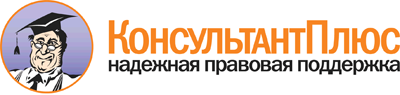  Приказ Минобрнауки России от 10.12.2015 N 1444
"Об утверждении федерального государственного образовательного стандарта среднего профессионального образования по специальности 08.02.11 Управление, эксплуатация и обслуживание многоквартирного дома"
(Зарегистрировано в Минюсте России 31.12.2015 N 40435) Документ предоставлен КонсультантПлюс

www.consultant.ru 

Дата сохранения: 28.01.2016 
 Уровень образования, необходимый для приема на обучение по ППССЗНаименование квалификации базовой подготовки (профессий, должностей по профессиональным стандартам "Специалист по управлению многоквартирным домом" <1> и "Специалист по эксплуатации и обслуживанию многоквартирного дома" <2>)Срок получения СПО по ППССЗ базовой подготовки в очной форме обучения <3>среднее общее образованиеТехник2 года 10 месяцевосновное общее образованиеТехник3 года 10 месяцев <4>Уровень образования, необходимый для приема на обучение по ППССЗНаименование квалификации углубленной подготовки (профессий, должностей по профессиональным стандартам "Специалист по управлению многоквартирным домом" <1> и "Специалист по эксплуатации и обслуживанию многоквартирного дома" <2>)Срок получения СПО по ППССЗ углубленной подготовки в очной форме обучения <3>среднее общее образованиеСпециалист по управлению, эксплуатации и обслуживанию многоквартирного дома3 года 10 месяцевосновное общее образованиеСпециалист по управлению, эксплуатации и обслуживанию многоквартирного дома4 года 10 месяцев <4>ИндексНаименование учебных циклов, разделов, модулей, требования к знаниям, умениям, практическому опытуВсего максимальной учебной нагрузки обучающегося (час./нед.)В том числе часов обязательных учебных занятийИндекс и наименование дисциплин, междисциплинарных курсов (МДК)Коды формируемых компетенцийОбязательная часть учебных циклов ППССЗ31862124ОГСЭ.00Общий гуманитарный и социально-экономический учебный цикл648432В результате изучения обязательной части учебного цикла обучающийся должен:уметь:ориентироваться в наиболее общих философских проблемах бытия, познания, ценностей, свободы и смысла жизни как основе формирования культуры гражданина и будущего специалиста;знать:основные категории и понятия философии;роль философии в жизни человека и общества;основы философского учения о бытии;сущность процесса познания;основы научной, философской и религиозной картин мира;об условиях формирования личности, свободе и ответственности за сохранение жизни, культуры, окружающей среды;о социальных и этических проблемах, связанных с развитием и использованием достижений науки, техники и технологий;48ОГСЭ.01. Основы философииОК 1 - 10уметь:ориентироваться в современной экономической, политической и культурной ситуации в России и мире;выявлять взаимосвязь отечественных, региональных, мировых социально-экономических, политических и культурных проблем;знать:основные направления развития ключевых регионов мира на рубеже веков (XX и XXI вв.);сущность и причины локальных, региональных, межгосударственных конфликтов в конце XX - начале XXI в.;основные процессы (интеграционные, поликультурные, миграционные и иные) политического и экономического развития ведущих государств и регионов мира;назначение ООН, НАТО, ЕС и других организаций и основные направления их деятельности;о роли науки, культуры и религии в сохранении и укреплении национальных и государственных традиций;содержание и назначение важнейших правовых и законодательных актов мирового и регионального значения;48ОГСЭ.02. ИсторияОК 1 - 10уметь:общаться (устно и письменно) на иностранном языке на профессиональные и повседневные темы;переводить (со словарем) иностранные тексты профессиональной направленности;самостоятельно совершенствовать устную и письменную речь, пополнять словарный запас;знать:лексический (1200 - 1400 лексических единиц) и грамматический минимум, необходимый для чтения и перевода (со словарем) иностранных текстов профессиональной направленности;168ОГСЭ.03. Иностранный языкОК 1 - 10уметь:использовать физкультурно-оздоровительную деятельность для укрепления здоровья, достижения жизненных и профессиональных целей;знать:о роли физической культуры в общекультурном, профессиональном и социальном развитии человека;основы здорового образа жизни.168ОГСЭ.04. Физическая культураОК 2 - 4, 6, 8ЕН.00Математический и общий естественнонаучный учебный цикл168112В результате изучения обязательной части учебного цикла обучающийся должен:уметь:применять математические методы для решения профессиональных задач;использовать приемы и методы математического синтеза и анализа в различных профессиональных ситуациях;знать:основные понятия и методы математического синтеза и анализа, дискретной математики, теории вероятностей и математической статистики;ЕН.01. МатематикаОК 1 - 10уметь:ориентироваться в наиболее общих проблемах экологии и природопользования;знать:особенности взаимодействия общества и природы;природоресурсный потенциал России;принципы и методы рационального природопользования;правовые и социальные вопросы природопользования;ЕН.02. Экологические основы природопользованияОК 1 - 10уметь:использовать изученные прикладные программные средства;вести учет и отчетность с помощью баз данных и специализированного программного обеспечения;знать:основные понятия автоматизированной обработки информации, общий состав и структуру персональных электронно-вычислительных машин и вычислительных систем;базовые системные программные продукты и пакеты прикладных программ.ЕН.03. ИнформатикаОК 1 - 10П.00Профессиональный учебный цикл23701580ОП.00Общепрофессиональные дисциплины692462В результате освоения дисциплины обучающийся долженуметь:проводить анализ травмоопасных и вредных факторов в сфере профессиональной деятельности; знать:особенности обеспечения безопасных условий труда в сфере профессиональной деятельности, правовые, нормативные и организационные основы охраны труда;ОП.01. Охрана трудаОК 1 - 10ПК 1.1 - 1.5ПК 2.1 - 2.7ПК 3.1 - 3.4уметь:организовывать и проводить мероприятия по защите работающих и населения от негативных воздействий чрезвычайных ситуаций;предпринимать профилактические меры для снижения уровня опасностей различного вида и их последствий в профессиональной деятельности и быту;использовать средства индивидуальной и коллективной защиты от оружия массового поражения;применять первичные средства пожаротушения;ориентироваться в перечне военно-учетных специальностей и самостоятельно определять среди них родственные полученной специальности;применять профессиональные знания в ходе исполнения обязанностей военной службы на воинских должностях в соответствии с полученной специальностью;владеть способами бесконфликтного общения и саморегуляции в повседневной деятельности и экстремальных условиях военной службы;оказывать первую помощь пострадавшим;знать:принципы обеспечения устойчивости объектов экономики, прогнозирования развития событий и оценки последствий при техногенных чрезвычайных ситуациях и стихийных явлениях, в том числе в условиях противодействия терроризму как серьезной угрозе национальной безопасности России;основные виды потенциальных опасностей и их последствия в профессиональной деятельности и быту, принципы снижения вероятности их реализации;основы военной службы и обороны государства;задачи и основные мероприятия гражданской обороны;способы защиты населения от оружия массового поражения;меры пожарной безопасности и правила безопасного поведения при пожарах;организацию и порядок призыва граждан на военную службу и поступления на нее в добровольном порядке;основные виды вооружения, военной техники и специального снаряжения, состоящих на вооружении (оснащении) воинских подразделений, в которых имеются военно-учетные специальности, родственные специальностям СПО;область применения получаемых профессиональных знаний при исполнении обязанностей военной службы;порядок и правила оказания первой помощи пострадавшим;68ОП.02. Безопасность жизнедеятельностиОК 1 - 10ПК 1.1 - 1.5ПК 2.1 - 2.7ПК 3.1 - 3.4уметь:работать с нормативными правовыми документами, использовать их в профессиональной деятельности;защищать свои права в соответствии с гражданским, жилищным, гражданско-процессуальным, уголовным, административным и трудовым законодательством, соблюдать требования действующего законодательства;знать:понятие правового регулирования в сфере профессиональной деятельности;основные положения законодательных актов, постановлений и других нормативных документов всех уровней власти и местного самоуправления, регулирующих правоотношения в области профессиональной деятельности;права и обязанности работников в сфере профессиональной деятельности;организационно-правовые формы юридических лиц;порядок заключения трудового договора и основания его прекращения;правила оплаты труда;понятие дисциплинарной и материальной ответственности работника;роль государственного регулирования в обеспечении занятости населения;основы права социальной защиты граждан;виды административных правонарушений и административной ответственности;нормы защиты нарушенных прав и судебный порядок разрешения споров;ОП.03. Правовое обеспечение профессиональной деятельностиОК 1 - 10ПК 1.1 - 1.5ПК 2.1 - 2.7ПК 3.1 - 3.4уметь:рассчитывать основные технико-экономические показатели деятельности организации;применять в профессиональной деятельности приемы делового и управленческого общения;применять знания менеджмента в профессиональной деятельности;анализировать ситуацию на рынке товаров и услуг; знать:основные положения экономической теории;принципы рыночной экономики;современное состояние и перспективы развития отрасли;роли и организацию хозяйствующих субъектов в рыночной экономике;механизмы ценообразования на продукцию (услуги);формы оплаты труда;стили управления, виды коммуникации;принципы делового общения в коллективе;управленческий цикл;особенности менеджмента в области управления и сервиса многоквартирного дома;сущность, цели, основные принципы и функции маркетинга, его связь с менеджментом;формы адаптации производства и сбыта к рыночной ситуации;ОП.04. Основы экономики, менеджмента и маркетингаОК 1 - 10ПК 1.1 - 1.5ПК 2.1 - 2.7ПК 3.1 - 3.4уметь:использовать технологии сбора, размещения, хранения, накопления, преобразования и передачи данных в профессионально ориентированных информационных системах;использовать в профессиональной деятельности различные виды программного обеспечения, в том числе специального;применять компьютерные и телекоммуникационные средства;осуществлять поиск необходимой информации;знать:состав, функции и возможности использования информационных и телекоммуникационных технологий в профессиональной деятельности;методы и средства сбора, обработки, хранения, передачи и накопления информации;базовые системные программные продукты и пакеты прикладных программ в области профессиональной деятельности;основные методы и приемы обеспечения информационной безопасности;ОП.05. Информационные технологии в профессиональной деятельностиОК 1 - 10ПК 1.1 - 1.5ПК 2.1 - 2.7ПК 3.1 - 3.4уметь:пользоваться единой системой конструкторской документации (далее - ЕСКД), ГОСТами, технической документацией и справочной литературой;оформлять технологическую и другую техническую документацию в соответствии с требованиями ГОСТ;знать:основные правила построения чертежей и схем;способы графического представления пространственных образов;основные положения разработки и оформления конструкторской, технологической и другой нормативной документации;ОП.06. Основы инженерной графикиОК 1 - 10ПК 2.1 - 2.7ПК 3.1 - 3.4уметь:использовать основные законы и принципы теоретической электротехники и электроники в профессиональной деятельности;читать принципиальные, электрические и монтажные схемы; рассчитывать параметры электрических, магнитных цепей; пользоваться электроизмерительными приборами и приспособлениями;подбирать устройства электроники, электрические приборы и оборудование с определенными параметрами и характеристиками;собирать электрические схемы.знать:способы получения, передачи и использования электрической энергии;электротехническую терминологию;основные законы электротехники;характеристики и параметры электрических и магнитных полей;свойства проводников, полупроводников, электроизоляционных, магнитных материалов;основы теории электрических машин, принцип работы типовых электрических устройств;методы расчета и измерения основных параметров электрических, магнитных цепей;принципы действия, устройство, основные характеристики электротехнических и электронных устройств и приборов;принципы выбора электрических и электронных устройств и приборов;составление электрических и электронных цепей;правила эксплуатации электрооборудования;ОП.07. Основы электротехники и электронной техникиОК 1 - 10ПК 2.1 - 2.7ПК 3.1 - 3.4уметь:соблюдать в профессиональной деятельности правила обслуживания собственников и пользователей помещений в многоквартирном доме;определять качество оказываемых услуг;применять различные средства и методы делового общения;анализировать профессиональные ситуации с позиций участвующих в них индивидов;управлять конфликтами и стрессами в процессе профессиональной деятельности;выполнять требования этики в профессиональной деятельности;знать:социальные предпосылки возникновения и развития сервисной деятельности;потребности человека и принципы их удовлетворения в деятельности организаций сервиса;сущность услуги как специфического продукта;понятие "контактной зоны" как сферы реализации сервисной деятельности;правила обслуживания населения;организацию обслуживания потребителей услуг;способы и формы оказания услуг;нормы и правила профессионального поведения и этикета;этику взаимоотношений в трудовом коллективе, в общении с потребителями;критерии и составляющие качества услуг;психологические особенности делового общения и его специфику в сфере обслуживанияОП.08. Этика профессиональной деятельностиОК 1 - 10ПК 1.1 - 1.5ПК 2.1 - 2.7ПК 3.1 - 3.4ПМ.00Профессиональные модули16781118ПМ.01Управление многоквартирным домомВ результате изучения профессионального модуля обучающийся должен:иметь практический опыт:организации рассмотрения на собраниях собственников помещений в многоквартирном доме, общих собраниях членов товарищества или кооператива вопросов, связанных с управлением многоквартирным домом;организации контроля для собственников помещений в многоквартирном доме, органов управления товариществ и кооперативов за исполнением решений собраний и выполнения перечней услуг и работ при управлении многоквартирным домом;оформления, ведения, учета и хранения технической и иной документации на многоквартирный дом;уметь:пользоваться нормативными правовыми, методическими и инструктивными документами, регламентирующими деятельность по управлению многоквартирным домом;конкретизировать формы и методы общественного обсуждения деятельности управляющей организации собственников и пользователей помещений в многоквартирном доме;использовать требования методических документов по организации приема-передачи и хранения технической и иной документации;МДК.01.01. Нормативное и документационное регулирование деятельности по управлению многоквартирным домомОК 1 - 10ПК 1.1 - 1.5использовать современные технологии учета и хранения технической и иной документации;контролировать комплектность и своевременное восстановление утраченной документации;выбирать типовые методы и способы выполнения профессиональных задач;готовить документы к процедуре лицензирования; знать:нормативные правовые, методические и инструктивные документы, регламентирующие деятельность по управлению многоквартирными домами;знать состав документации для проведения процедуры лицензирования;правила предоставления коммунальных услуг собственникам и пользователям помещений в многоквартирных домах;перспективы развития деятельности по управлению многоквартирными домами;порядок обращения с нормативной, нормативно-технической, конструкторской и иной документацией по многоквартирному дому;основы документоведения, современные стандартные требования к отчетности;методы хранения и архивирования технической и иной документации;правила приема-передачи технической и иной документации.ПМ.02Обеспечение оказания услуг и проведения работ по эксплуатации, обслуживанию и ремонту общего имущества многоквартирного домаВ результате изучения профессионального модуля обучающийся должен:иметь практический опыт:чтения проектной и исполнительной документации на многоквартирный дом;определения типа здания, параметров, конструктивных характеристик и основных конструктивных элементов многоквартирного дома;ведения технической и иной документации на многоквартирный дом;проведения плановых осмотров общего имущества многоквартирного дома с целью установления возможных причин возникновения дефектов и выработки мер по их устранению;составления перечня услуг и работ по эксплуатации, обслуживанию и ремонту общего имущества многоквартирного дома по результатам технического осмотра состояния конструктивных элементов и инженерных систем здания;оказания услуг проведения работ по эксплуатации, обслуживанию и ремонту общего имущества многоквартирного дома подрядными организациями;контроля качества оказания услуг и выполнения работ по эксплуатации, обслуживанию и ремонту общего имущества многоквартирного дома;подготовки и заключения договоров с внешними ресурсоснабжающими организациями по газоснабжению, водоснабжению, водоотведению, отоплению, электроснабжению жилых помещений;организации приема, регистрации, учета заявок потребителей на оказание жилищно-коммунальных услуг и контроля их исполнения;организации комплекса первоочередных операций и мероприятий по незамедлительному устранению аварий и неисправностей ресурсоснабжения;организации взаимодействия с внешними ресурсоснабжающими организациями и коммунальными службами;уметь:читать проектную и исполнительную документацию по зданиям и сооружениям;определять тип здания по общим признакам (внешнему виду, плану, фасаду, разрезу);определять параметры и конструктивные характеристики многоквартирного дома;определять основные конструктивные элементы многоквартирного дома;осуществлять прием-передачу, учет, хранение и актуализацию технической и иной документации на многоквартирный дом;определять состав общего имущества собственников помещений в многоквартирном доме;оценивать техническое состояние конструктивных элементов, инженерного оборудования и систем многоквартирного дома;МДК 02.01. Эксплуатация, обслуживание и ремонт общего имущества многоквартирного домаОК 1 - 10ПК 2.1 - 2.7принимать необходимые меры по устранению обнаруженных дефектов во время осмотров общего имущества многоквартирного дома;подготавливать заключения о необходимости проведения капитального либо текущего ремонта общего имущества многоквартирного дома;подбирать типовые технические решения и разрабатывать задания для исполнителей услуг и работ по устранению обнаруженных дефектов в конструктивных элементах и инженерных системах здания;контролировать качество выполнения работ и услуг по обслуживанию, эксплуатации и ремонту общего имущества многоквартирного дома;организовывать и контролировать обеспечение жилых помещений газоснабжением, водоснабжением, водоотведением, отоплением, электроснабжением;снимать показания домовых приборов учета и регулировать поставки коммунальных ресурсов;подготавливать предложения для корректировки размера платы за содержание и ремонт жилого помещения, платы за коммунальные услуги в случае их ненадлежащего качества и (или) перерывов, превышающих установленную продолжительность;подавать заявки в диспетчерские и аварийно-ремонтные службы и контролировать их исполнение;знать:классификацию зданий по типам, по функциональному назначению;основные параметры и характеристики многоквартирного дома;наименование и основные технические характеристики конструктивных элементов и инженерных систем многоквартирного дома;методы проектирования жилых зданий, визуального и инструментального обследования общего имущества многоквартирного дома;нормативные правовые, методические и инструктивные документы, регламентирующие деятельность по управлению и обслуживанию многоквартирными домами;правила приема-передачи технической и иной документации;основные причины изменения технико-экономических характеристик конструктивных элементов и инженерных систем здания и физико-химических свойств строительных материалов и изделий;технические решения по устранению дефектов конструктивных элементов и инженерных систем здания;правила организации и выполнения работ по эксплуатации, обслуживанию, и ремонту общего имущества многоквартирного дома;критерии оценки качества выполнения работ и услуг по обслуживанию и ремонту общего имущества многоквартирного дома;правила предоставления коммунальных услуг;содержание тарифной политики в жилищно-коммунальном хозяйстве;основные направления ресурсосбережения жилых помещений;энергосберегающие технологии, применяемые в многоквартирных домах;организацию работы диспетчерских и аварийно-ремонтных служб жилищного хозяйства;виды неисправностей аварийного порядка и предельные сроки их устранения.ПМ.03Организация работ по благоустройству общего имущества многоквартирного домаВ результате изучения профессионального модуля обучающийся должен:иметь практический опыт:обеспечения проведения регламентных работ по санитарному содержанию общего имущества, безопасности проживания и благоустройству придомовой территории многоквартирного дома;соблюдения требований по санитарному содержанию общего имущества, безопасности проживания, благоустройству придомовой территории многоквартирного дома;МДК.03.01 Организация работ по обеспечению санитарного содержания и благоустройству общего имущества многоквартирного домаОК 1 - 10ПК 3.1 - 3.4разработки и реализации мероприятий, направленных на качественное санитарное содержание, безопасность проживания и благоустройство придомовой территории многоквартирного дома;проведение оперативного учета, контроля объема и качества выполнения мер по обеспечению санитарного содержания общего имущества, безопасности проживания и благоустройства придомовой территории многоквартирного дома; уметь:пользоваться санитарными нормами и правилами при проведении постоянного анализа санитарного состояния, безопасности проживания, благоустройства общего имущества;определять перечень работ по санитарному обслуживанию, безопасному проживанию, благоустройству общего имущества многоквартирного дома;организовывать и контролировать работы по санитарному обслуживанию, безопасному проживанию, благоустройству общего имущества многоквартирного дома;готовить документы, относящиеся к организации проведения и приемки работ по санитарному содержанию общего имущества, безопасности проживания и благоустройству придомовой территории;использовать передовой отечественный и зарубежный опыт внедрения новых технологий и организации работ по санитарному содержанию, безопасному проживанию, благоустройству общего имущества и придомовой территории многоквартирного дома;анализировать информацию о способах обеспечения санитарного содержания безопасных условий проживания и благоустройства общего имущества и придомовой территории многоквартирного дома;МДК.03.02 Организация работ по обеспечению безопасности жизнедеятельности многоквартирного домазнать:нормативные правовые акты всех уровней власти и местного самоуправления, регламентирующие проведение работ по санитарному содержанию, безопасному проживанию и благоустройству общего имущества;основы трудового законодательства и правила внутреннего трудового распорядка при проживании в многоквартирном доме;виды и содержание работ по санитарному состоянию, безопасному проживанию и благоустройству общего имущества многоквартирного дома;виды и назначение коммунальной техники и уборочных машин;методы организации среды по санитарному содержанию, безопасному проживанию и благоустройству общего имущества и придомовой территории многоквартирного дома;технологии организации работ по санитарному содержанию, безопасному проживанию и благоустройству общего имущества и придомовой территории многоквартирного дома;правила охраны труда при проведении работ по санитарному содержанию, безопасному проживанию, благоустройству общего имущества многоквартирного дома;требования к составлению отчетности по санитарному содержанию, безопасному проживанию, благоустройству общего имущества многоквартирного дома;правила и нормы технической эксплуатации по санитарному содержанию и безопасному проживанию и благоустройству общего имущества многоквартирного дома;отечественный и зарубежный опыт обеспечения санитарного содержания безопасного проживания, благоустройства общего имущества многоквартирного дома.ПМ.04Выполнение работ по одной или нескольким профессиям рабочих, должностям служащихВариативная часть учебных циклов ППССЗ (определяется образовательной организацией самостоятельно)1350900Всего часов обучения по учебным циклам ППССЗ45363024УП.00Учебная практика24 нед.864ОК 1 - 10ПК 1.1 - 1.5ПК 2.1 - 2.7ПК 3.1 - 3.4ПП.00Производственная практика (по профилю специальности)24 нед.864ОК 1 - 10ПК 1.1 - 1.5ПК 2.1 - 2.7ПК 3.1 - 3.4ПДП.00Производственная практика (преддипломная)4 нед.ПА.00Промежуточная аттестация6 нед.ГИА.00Государственная итоговая аттестация6 нед.ГИА.01Подготовка выпускной квалификационной работы5 нед.ГИА.02Защита выпускной квалификационной работы1 нед.Обучение по учебным циклам84 нед.Учебная практика24 нед.Производственная практика (по профилю специальности)24 нед.Производственная практика (преддипломная)4 нед.Промежуточная аттестация6 нед.Государственная итоговая аттестация6 нед.Каникулы23 нед.Итого147 нед.ИндексНаименование учебных циклов, разделов, модулей, требования к знаниям, умениям, практическому опытуВсего максимальной учебной нагрузки обучающегося (час./нед.)В том числе часов обязательных учебных занятийИндекс и наименование дисциплин, междисциплинарных курсов (МДК)Коды формируемых компетенцийОбязательная часть учебных циклов ППССЗ43462898ОГСЭ.00Общий гуманитарный и социально-экономический учебный цикл888592В результате изучения обязательной части учебного цикла обучающийся должен:уметь:ориентироваться в наиболее общих философских проблемах бытия, познания, ценностей, свободы и смысла жизни как основе формирования культуры гражданина и будущего специалиста;знать:основные категории и понятия философии;роль философии в жизни человека и общества;основы философского учения о бытии;сущность процесса познания;основы научной, философской и религиозной картин мира;об условиях формирования личности, свободе и ответственности за сохранение жизни, культуры, окружающей среды;о социальных и этических проблемах, связанных с развитием и использованием достижений науки, техники и технологий;48ОГСЭ.01. Основы философииОК 1 - 10уметь:ориентироваться в современной экономической, политической и культурной ситуации в России и мире;выявлять взаимосвязь отечественных, региональных, мировых социально-экономических, политических и культурных проблем;знать:основные направления развития ключевых регионов мира на рубеже веков (XX и XXI вв.);сущность и причины локальных, региональных, межгосударственных конфликтов в конце XX - начале XXI в.;основные процессы (интеграционные, поликультурные, миграционные и иные) политического и экономического развития ведущих государств и регионов мира;назначение ООН, НАТО, ЕС и других организаций и основные направления их деятельности;о роли науки, культуры и религии в сохранении и укреплении национальных и государственных традиций;содержание и назначение важнейших правовых и законодательных актов мирового и регионального значения;48ОГСЭ.02. ИсторияОК 1 - 10уметь:применять техники и приемы эффективного общения в профессиональной деятельности;использовать приемы саморегуляции поведения в процессе межличностного общения;знать:взаимосвязь общения и деятельности;цели, функции, виды и уровни общения;роли и ролевые ожидания в общении;виды социальных взаимодействий;механизмы взаимопонимания в общении;техники и приемы общения, правила слушания, ведения беседы, убеждения;этические принципы общения;источники, причины, виды и способы разрешения конфликтов;ОГСЭ.03. Психология общенияОК 1 - 10уметь:общаться (устно и письменно) на иностранном языке на профессиональные и повседневные темы;переводить (со словарем) иностранные тексты профессиональной направленности;самостоятельно совершенствовать устную и письменную речь, пополнять словарный запас;знать:лексический (1200 - 1400 лексических единиц) и грамматический минимум, необходимый для чтения и перевода (со словарем) иностранных текстов профессиональной направленности;230ОГСЭ.04. Иностранный языкОК 1 - 10уметь:использовать физкультурно-оздоровительную деятельность для укрепления здоровья, достижения жизненных и профессиональных целей;знать:о роли физической культуры в общекультурном, профессиональном и социальном развитии человека;основы здорового образа жизни.230ОГСЭ.05. Физическая культураОК 2 - 4, 6, 8ЕН.00Математический и общий естественнонаучный учебный цикл270180ЕН.00В результате изучения обязательной части учебного цикла обучающийся должен:уметь:применять математические методы для решения профессиональных задач;использовать приемы и методы математического синтеза и анализа в различных профессиональных ситуациях;знать:основные понятия и методы математического синтеза и анализа, дискретной математики, теории вероятностей и математической статистик;ЕН.01. МатематикаОК 1 - 10уметь:ориентироваться в наиболее общих проблемах экологии и природопользования;знать:особенности взаимодействия общества и природы;природоресурсный потенциал России;принципы и методы рационального природопользования;правовые и социальные вопросы природопользования;ЕН.02. Экологические основы природопользованияОК 1 - 10уметь:использовать изученные прикладные программные средства;вести учет и отчетность с помощью баз данных и специализированного программного обеспечения; знать:основные понятия автоматизированной обработки информации, общий состав и структуру персональных электронно-вычислительных машин и вычислительных систем;базовые системные программные продукты и пакеты прикладных программ.ЕН.03. ИнформатикаОК 1 - 10П.00Профессиональный учебный цикл31882126ОП.00Общепрофессиональные дисциплины812542В результате освоения дисциплины обучающийся должен:уметь:проводить анализ травмоопасных и вредных факторов в сфере профессиональной деятельности; знать:особенности обеспечения безопасных условий труда в сфере профессиональной деятельности, правовые, нормативные и организационные основы охраны труда;ОП.01. Охрана трудаОК 1 - 10ПК 1.1 - 1.7ПК 2.1 - 2.3ПК 3.1 - 3.7ПК 4.1 - 4.4уметь:организовывать и проводить мероприятия по защите работающих и населения от негативных воздействий чрезвычайных ситуаций;предпринимать профилактические меры для снижения уровня опасностей различного вида и их последствий в профессиональной деятельности и быту;использовать средства индивидуальной и коллективной защиты от оружия массового поражения;применять первичные средства пожаротушения;ориентироваться в перечне военно-учетных специальностей и самостоятельно определять среди них родственные полученной специальности;применять профессиональные знания в ходе исполнения обязанностей военной службы на воинских должностях в соответствии с полученной специальностью;владеть способами бесконфликтного общения и саморегуляции в повседневной деятельности и экстремальных условиях военной службы;оказывать первую помощь пострадавшим;знать:принципы обеспечения устойчивости объектов экономики, прогнозирования развития событий и оценки последствий при техногенных чрезвычайных ситуациях и стихийных явлениях, в том числе в условиях противодействия терроризму как серьезной угрозе национальной безопасности России;основные виды потенциальных опасностей и их последствия в профессиональной деятельности и быту, принципы снижения вероятности их реализации;основы военной службы и обороны государства;задачи и основные мероприятия гражданской обороны;способы защиты населения от оружия массового поражения;меры пожарной безопасности и правила безопасного поведения при пожарах;организацию и порядок призыва граждан на военную службу и поступления на нее в добровольном порядке;основные виды вооружения, военной техники и специального снаряжения, состоящих на вооружении (оснащении) воинских подразделений, в которых имеются военно-учетные специальности, родственные специальностям СПО;область применения получаемых профессиональных знаний при исполнении обязанностей военной службы;порядок и правила оказания первой помощи пострадавшим;68ОП.02. Безопасность жизнедеятельностиОК 1 - 10ПК 1.1 - 1.7ПК 2.1 - 2.3ПК 3.1 - 3.7ПК 4.1 - 4.4уметь:работать с нормативными правовыми документами, использовать их в профессиональной деятельности;защищать свои права в соответствии с гражданским, жилищным, гражданско-процессуальным, уголовным, административным и трудовым законодательством, соблюдать требования действующего законодательства;знать:понятие правового регулирования в сфере профессиональной деятельности;основные положения законодательных актов, постановлений и других нормативных документов всех уровней власти и местного самоуправления, регулирующих правоотношения в области профессиональной деятельности;права и обязанности работников в сфере профессиональной деятельности;организационно-правовые формы юридических лиц;порядок заключения трудового договора и основания его прекращения;правила оплаты труда;понятие дисциплинарной и материальной ответственности работника;роль государственного регулирования в обеспечении занятости населения;основы права социальной защиты граждан;виды административных правонарушений и административной ответственности;нормы защиты нарушенных прав и судебный порядок разрешения споров;ОП.03. Правовое обеспечение профессиональной деятельностиОК 1 - 10ПК 1.1 - 1.7ПК 2.1 - 2.3ПК 3.1 - 3.7ПК 4.1 - 4.4уметь:применять знания менеджмента при изучении профессиональных модулей и в профессиональной деятельности;знать:функции, сущность и характерные черты современного менеджмента;процесс принятия и реализации управленческих решений;сущность стратегического менеджмента: основные понятия, функции и принципы;способы управления конфликтами;функции стратегического планирования и методы реализации стратегического плана;этапы, виды и правила контроля;этику делового общения;ОП.04. Основы менеджментаОК 1 - 10ПК 1.1 - 1.7ПК 2.1 - 2.3ПК 3.1 - 3.7ПК 4.1 - 4.4уметь:использовать технологии сбора, размещения, хранения, накопления, преобразования и передачи данных в профессионально ориентированных информационных системах;использовать в профессиональной деятельности различные виды программного обеспечения, в том числе специального;применять компьютерные и телекоммуникационные средства;осуществлять поиск необходимой информации; знать:состав, функции и возможности использования информационных и телекоммуникационных технологий в профессиональной деятельности;методы и средства сбора, обработки, хранения, передачи и накопления информации;базовые системные программные продукты и пакеты прикладных программ в области профессиональной деятельности;основные методы и приемы обеспечения информационной безопасности;ОП.05. Информационные технологии в профессиональной деятельностиОК 1 - 10ПК 1.1 - 1.7ПК 2.1 - 2.3ПК 3.1 - 3.7ПК 4.1 - 4.4уметь:пользоваться ЕСКД, ГОСТами, технической документацией и справочной литературой;оформлять технологическую и другую техническую документацию в соответствии с требованиями ГОСТ;знать:основные правила построения чертежей и схем;способы графического представления пространственных образов;основные положения разработки и оформления конструкторской, технологической и другой нормативной документации;ОП.06. Инженерная графикаОК 1 - 10ПК 3.1 - 3.7ПК 4.1 - 4.4уметь:использовать данные бухгалтерского учета и отчетности в профессиональной деятельности;знать:нормативное регулирование бухгалтерского учета в Российской Федерации;виды учета, учетные измерители;план счетов, сущность способа двойной записи;бухгалтерский баланс;документирование хозяйственных операций и требования, предъявляемые к бухгалтерским документам;инвентаризацию имущества и обязательств, порядок и сроки ее проведения;учет денежных средств, учет труда и его оплаты, организацию учета основных средств и нематериальных активов, учет финансовых результатов;бухгалтерскую отчетность, ее состав, формы, периодичность;понятие налогового учета и аудитаОП.07. Основы бухгалтерского учетаОК 1 - 10ПК 1.1 - 1.7ПК 2.1 - 2.3ПК 3.1 - 3.7ПК 4.1 - 4.4ПМ.00Профессиональные модули22941530ПМ.01Управление многоквартирным домомВ результате изучения профессионального модуля обучающийся должен:иметь практический опыт:организации рассмотрения на собраниях собственников помещений в многоквартирном доме, общих собраниях членов товарищества или кооператива вопросов, связанных с управлением многоквартирным домом;МДК.01.01. Нормативное и документационное регулирование деятельности по управлению многоквартирным домомОК 1 - 10ПК 1.1 - 1.7ПК 2.1 - 2.3организации контроля для собственников помещений в многоквартирном доме, органов управления товариществ и кооперативов за исполнением решений собраний и выполнения перечней услуг и работ при управлении многоквартирным домом;оформления, ведения, учета и хранения технической и иной документации на многоквартирный дом;анализа ценовых предложений на рынке услуг и работ по содержанию и ремонту жилой и коммерческой недвижимости;прогнозирования объема поступления средств от платежей собственников и пользователей помещений в многоквартирном доме за содержание и ремонт общего имущества и за коммунальные услуги;определения источников покрытия финансовых потребностей, необходимых для оплаты услуг и работ по содержанию и ремонту общего имущества в многоквартирном доме и оплаты коммунальных ресурсов;подготовки предложений о порядке внесения собственниками и пользователями помещений в многоквартирном доме платы за жилищные и коммунальные услуги;осуществления расчетов с собственниками и пользователями помещений в многоквартирном доме за услуги и работы по содержанию и ремонту общего имущества в многоквартирном доме;осуществления расчетов с подрядными и ресурсоснабжающими организациями;уметь:использовать нормативные правовые, методические и инструктивные документы, регламентирующие деятельность по управлению многоквартирными домами;конкретизировать формы и методы общественного обсуждения деятельности управляющей организации собственников и пользователей помещений в многоквартирном доме;прогнозировать результаты голосования по вопросам, обсуждаемым на общих собраниях собственников помещений в многоквартирном доме, собраний членов товарищества или кооператива;использовать требования методических документов по организации приема-передачи и хранения технической и иной документации;использовать современные технологии учета и хранения технической и иной документации;МДК.01.02. Организация финансового управления многоквартирным домомконтролировать комплектность и своевременное восстановление утраченной документации;определять финансовые потребности для выполнения работ и услуг по содержанию и ремонту общего имущества;использовать сметную документацию для определения размера платы за содержание и ремонт жилого помещения;осуществлять расчеты за услуги и работы по содержанию и ремонту общего имущества в многоквартирном доме;обосновывать внедрение наиболее эффективных способов оплаты собственниками помещений работ по содержанию и ремонту и коммунальных услуг;выбирать методы и способы выполнения профессиональных задач;оценивать свою деятельность с точки зрения эффективности ее конечных результатов;знать:нормативные правовые, методические и инструктивные документы, регламентирующие деятельность по управлению многоквартирными домами;правила предоставления коммунальных услуг собственникам и пользователям помещений в многоквартирных домах;перспективы развития деятельности по управлению многоквартирными домами;порядок обращения с нормативной, нормативно-технической, конструкторской и иной документацией по многоквартирному дому;основы документоведения, современные стандартные требования к отчетности;методы хранения и архивирования технической и иной документации;правила приема-передачи технической и иной документации;механизмы согласования интересов и позиций заинтересованных сторон в процессе управления многоквартирным домом;правила и методологию формирования стоимости работ и услуг по эксплуатации, обслуживанию и ремонту общего имущества многоквартирного дома, в том числе соответствующую судебную практику;правила осуществления расчетов за услуги и работы по эксплуатации, обслуживанию и ремонту общего имущества многоквартирного дома;методы оценки потребности в необходимых финансовых ресурсах для эксплуатации, обслуживания и ремонта общего имущества многоквартирного дома.ПМ.02Обеспечение оказания услуг и проведения работ по эксплуатации, обслуживанию и ремонту общего имущества многоквартирного домаВ результате изучения профессионального модуля обучающийся должен:иметь практический опыт:чтения проектной и исполнительной документации на многоквартирный дом;определения типа здания, параметров, конструктивных характеристик и основных конструктивных элементов многоквартирного дома;организации ведения технической и иной документации на многоквартирный дом;планирования и организации проведения плановых осмотров общего имущества многоквартирного дома с целью установления возможных причин возникновения дефектов и выработки мер по их устранению;составления перечня услуг и работ по эксплуатации, обслуживанию и ремонту общего имущества многоквартирного дома по результатам технического осмотра состояния конструктивных элементов и инженерных систем здания;составления проектных смет на основании перечня необходимых услуг и работ по эксплуатации, обслуживанию и ремонту общего имущества многоквартирного дома;организации оказания услуг и проведения работ по эксплуатации, обслуживанию и ремонту общего имущества многоквартирного дома;контроля качества оказания услуг и выполнения работ по эксплуатации, обслуживанию и ремонту общего имущества многоквартирного дома;подготовки и заключения договоров с внешними ресурсоснабжающими организациями по газоснабжению, водоснабжению, водоотведению, отоплению, электроснабжению жилых помещений;организации приема, регистрации, учета заявок потребителей на оказание жилищно-коммунальных услуг и контроля их исполнения;организации комплекса первоочередных операций и мероприятий по незамедлительному устранению аварий и неисправностей ресурсоснабжения;организации взаимодействия с внешними ресурсоснабжающими организациями и коммунальными службами;уметь:читать проектную и исполнительную документацию по зданиям и сооружениям;определять тип здания по общим признакам (внешнему виду, плану, фасаду, разрезу);определять параметры и конструктивные характеристики многоквартирного дома;определять основные конструктивные элементы многоквартирного дома;осуществлять прием-передачу, учет, хранение и актуализацию технической и иной документации на многоквартирный дом;определять состав общего имущества собственников помещений в многоквартирном доме;оценивать техническое состояние конструктивных элементов, инженерного оборудования и систем многоквартирного дома;принимать необходимые меры по устранению дефектов, обнаруженных во время осмотров общего имущества многоквартирного дома;подготавливать заключения о необходимости проведения капитального либо текущего ремонта многоквартирного дома;подбирать типовые технические решения и разрабатывать задания для исполнителей услуг и работ по устранению обнаруженных дефектов в конструктивных элементах и инженерных системах здания;определять стоимость проектных работ;формировать и оценивать предпроектную, исходно-разрешительную документацию;анализировать ценовые предложения на рынке услуг и работ по эксплуатации, обслуживанию и ремонту жилой и коммерческой недвижимости;организовывать и проводить конкурсы по выбору подрядных организаций для оказания услуг и выполнения работ по эксплуатации, обслуживанию и ремонту общего имущества в многоквартирном доме;МДК 02.01. Эксплуатация, обслуживание и ремонт общего имущества многоквартирного домаОК 1 - 10ПК 3.1 - 3.7оценивать квалификационный уровень персонала, осуществляющего работы по эксплуатации, обслуживанию и ремонту общего имущества многоквартирного дома;согласовывать и заключать договоры с организациями, арендаторами, собственниками и пользователями помещений в многоквартирном доме;контролировать качество оказания услуг и выполнения работ по эксплуатации, обслуживанию и ремонту общего имущества многоквартирного дома;организовывать и контролировать обеспечение жилых помещений газоснабжением, водоснабжением, водоотведением, отоплением, электроснабжением;анализировать показания домовых приборов учета;подготавливать предложения для корректировки размера платы за содержание и ремонт жилого помещения, платы за коммунальные услуги в случае их ненадлежащего качества и (или) перерывов, превышающих установленную продолжительность;организовывать и контролировать работы с диспетчерскими и аварийно-ремонтными службами;знать:классификацию зданий по типам, по функциональному назначению;основные параметры и характеристики многоквартирного дома;наименование и основные технические характеристики конструктивных элементов и инженерных систем многоквартирного дома;методы проектирования жилых зданий, визуального и инструментального обследования общего имущества многоквартирного дома;нормативные правовые, методические и инструктивные документы, регламентирующие деятельность по управлению многоквартирными домами;правила приема-передачи технической и иной документации;основные причины изменения технико-экономических характеристик конструктивных элементов и инженерных систем здания и физико-химических свойств строительных материалов и изделий;методики и действующую нормативную и правовую базы в области проектно-сметного дела;технические решения по устранению дефектов конструктивных элементов и инженерных систем здания;правила организации и выполнения работ по эксплуатации, обслуживанию и ремонту общего имущества многоквартирного дома;критерии оценки качества оказания услуг и выполнения работ по эксплуатации, обслуживанию и ремонту общего имущества многоквартирного дома;правила предоставления коммунальных услуг;содержание тарифной политики в жилищно-коммунальном хозяйстве;основные направления ресурсосбережения жилых помещений;энергосберегающие технологии;организацию работы диспетчерских и аварийно-ремонтных служб жилищного хозяйства;виды неисправностей аварийного порядка и предельные сроки их устранения.ПМ.03Организация работ по благоустройству общего имущества многоквартирного домаВ результате изучения профессионального модуля обучающийся должен:иметь практический опыт:планирования и обеспечения проведения регламентных работ по санитарному содержанию общего имущества, безопасности проживания и благоустройству придомовой территории многоквартирного дома;МДК.03.01. Организация работ по обеспечению санитарного содержания и благоустройству общего имущества многоквартирного домаОК 1 - 10ПК 4.1 - 4.4соблюдения требований по санитарному содержанию общего имущества, безопасности проживания, благоустройству придомовой территории многоквартирного дома;планирования, разработки и реализации мероприятий, направленных на качественное санитарное содержание, безопасность проживания и благоустройство придомовой территории многоквартирного дома;проведение оперативного учета, контроля объема и качества выполнения мер по обеспечению санитарного содержания общего имущества, безопасности проживания и благоустройства придомовой территории многоквартирного дома;уметь:пользоваться санитарными нормами и правилами при проведении постоянного анализа санитарного состояния, безопасности проживания, благоустройства общего имущества многоквартирного дома;определять перечень работ по санитарному обслуживанию, безопасному проживанию, благоустройству общего имущества многоквартирного дома;планировать, организовывать и контролировать работы по санитарному обслуживанию, безопасному проживанию, благоустройству общего имущества многоквартирного дома;готовить документы, относящиеся к организации проведения и приемки работ по санитарному содержанию общего имущества многоквартирного дома, безопасности проживания и благоустройству придомовой территории;использовать передовой отечественный и зарубежный опыт внедрения новых технологий и организации работ по санитарному содержанию, безопасному проживанию, благоустройству общего имущества и придомовой территории многоквартирного дома;анализировать информацию о способах обеспечения санитарного содержания безопасных условий проживания и благоустройства общего имущества и придомовой территории многоквартирного дома;знать:нормативные правовые акты всех уровней власти и местного самоуправления, регламентирующие проведение работ по санитарному содержанию, безопасному проживанию и благоустройству общего имущества многоквартирного дома;основы трудового законодательства и правила внутреннего трудового распорядка при проживании в многоквартирном доме;виды и содержание работ по санитарному состоянию, безопасному проживанию и благоустройству общего имущества многоквартирного дома,виды и назначение коммунальной техники и уборочных машин;методы организации среды по санитарному содержанию, безопасному проживанию и благоустройству общего имущества и придомовой территории многоквартирного дома;технологии организации работ по санитарному содержанию, безопасному проживанию и благоустройству общего имущества и придомовой территории многоквартирного дома;правила охраны труда при проведении работ по санитарному содержанию, безопасному проживанию, благоустройству общего имущества многоквартирного дома;требования к составлению отчетности по санитарному содержанию, безопасному проживанию, благоустройству общего имущества многоквартирного дома;правила и нормы технической эксплуатации по санитарному содержанию и безопасному проживанию и благоустройству общего имущества многоквартирного дома;отечественный и зарубежный опыт обеспечения санитарного содержания безопасного проживания, благоустройства общего имущества многоквартирного дома.МДК.03.02. Организация работ по обеспечению безопасности жизнедеятельности многоквартирного домаПМ.04Выполнение работ по одной или нескольким профессиям рабочих, должностям служащихВариативная часть учебных циклов ППССЗ (определяется образовательной организацией самостоятельно)18641242Всего часов обучения по учебным циклам ППССЗ62104140УП.00Учебная практика30 нед.1080ПП.00Производственная практика (по профилю специальности)4 нед.ОК 1 - 10ПК 1.1 - 1.7ПК 2.1 - 2.3ПК 3.1 - 3.7ПК 4.1 - 4.4ПДП.00Производственная практика (преддипломная)8 нед.ПА.00Промежуточная аттестация8 нед.ГИА.00Государственная итоговая аттестация8 нед.ГИА.01Подготовка выпускной квалификационной работы6 нед.ГИА.02Защита выпускной квалификационной работы2 нед.Обучение по учебным циклам115 нед.Учебная практика30 нед.Производственная практика (по профилю специальности)Производственная практика (преддипломная)4 нед.Промежуточная аттестация8 нед.Государственная итоговая аттестация8 нед.Каникулы34 нед.Итого199 нед.теоретическое обучение (при обязательной учебной нагрузке 36 часов в неделю)39 нед.промежуточная аттестация2 нед.каникулы11 нед.Код по Перечню профессий рабочих, должностей служащих, по которым осуществляется профессиональное обучение, утвержденному приказом Министерства образования и науки Российской Федерации от 2 июля 2013 г. N 513 (зарегистрирован Министерством юстиции Российской Федерации 8 августа 2013 г., регистрационный N 29322)Наименование профессий рабочих, должностей служащих1221299Делопроизводитель18447Слесарь аварийно-восстановительных работ17544Рабочий по комплексному обслуживанию и ремонту зданий18560Слесарь-сантехник19756Электрогазосварщик19861Электромонтер по ремонту и обслуживанию электрооборудования17530Рабочий зеленого строительстваРабочий зеленого хозяйства